بسمه تعالی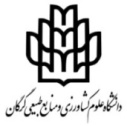 انجام دفاع رساله دکترینام و نام خانوادگی:نام و نام خانوادگی:نام و نام خانوادگی:نام و نام خانوادگی:گروه آموزشی:                            گروه آموزشی:                            گروه آموزشی:                            شماره دانشجویی:شماره دانشجویی:شماره دانشجویی:شماره دانشجویی:رشته تحصیلی:رشته تحصیلی:رشته تحصیلی:ساعت و تاریخ دفاع:ساعت و تاریخ دفاع:ساعت و تاریخ دفاع:ساعت و تاریخ دفاع:محل برگزاری:محل برگزاری:محل برگزاری:عنوانرساله:فارسی:انگلیسی:فارسی:انگلیسی:فارسی:انگلیسی:فارسی:انگلیسی:فارسی:انگلیسی:فارسی:انگلیسی:کارشناس آموزش دانشکده:                              کارشناس آموزش دانشکده:                              تعداد واحدهای گذرانده شده توسط دانشجو  ........ واحد است. تعداد واحدهای رساله ......  واحد است. جمع حداکثر 36 واحد.فرم 448، قرارداد حقالتدریس و حکم کارگزینی اساتید مدعو پیوست شده است.شماره و تاریخ نامه اصلاح فهرست هیات راهبری (در صورت لزوم):ذکر تاریخ دقیق دفاع الزامی است.                                                                  نام و نام خانوادگی امضاء و تاریخ:تعداد واحدهای گذرانده شده توسط دانشجو  ........ واحد است. تعداد واحدهای رساله ......  واحد است. جمع حداکثر 36 واحد.فرم 448، قرارداد حقالتدریس و حکم کارگزینی اساتید مدعو پیوست شده است.شماره و تاریخ نامه اصلاح فهرست هیات راهبری (در صورت لزوم):ذکر تاریخ دقیق دفاع الزامی است.                                                                  نام و نام خانوادگی امضاء و تاریخ:تعداد واحدهای گذرانده شده توسط دانشجو  ........ واحد است. تعداد واحدهای رساله ......  واحد است. جمع حداکثر 36 واحد.فرم 448، قرارداد حقالتدریس و حکم کارگزینی اساتید مدعو پیوست شده است.شماره و تاریخ نامه اصلاح فهرست هیات راهبری (در صورت لزوم):ذکر تاریخ دقیق دفاع الزامی است.                                                                  نام و نام خانوادگی امضاء و تاریخ:تعداد واحدهای گذرانده شده توسط دانشجو  ........ واحد است. تعداد واحدهای رساله ......  واحد است. جمع حداکثر 36 واحد.فرم 448، قرارداد حقالتدریس و حکم کارگزینی اساتید مدعو پیوست شده است.شماره و تاریخ نامه اصلاح فهرست هیات راهبری (در صورت لزوم):ذکر تاریخ دقیق دفاع الزامی است.                                                                  نام و نام خانوادگی امضاء و تاریخ:تعداد واحدهای گذرانده شده توسط دانشجو  ........ واحد است. تعداد واحدهای رساله ......  واحد است. جمع حداکثر 36 واحد.فرم 448، قرارداد حقالتدریس و حکم کارگزینی اساتید مدعو پیوست شده است.شماره و تاریخ نامه اصلاح فهرست هیات راهبری (در صورت لزوم):ذکر تاریخ دقیق دفاع الزامی است.                                                                  نام و نام خانوادگی امضاء و تاریخ:اعضای هیأت داوراناعضای هیأت داوراندرصد همکاری*نام و نام خانوادگیمرتبه علمینام دانشگاهامضا عضو حاضراستاد راهنمای اول استاد راهنمای اول استاد راهنمای دوماستاد راهنمای دوماستاد مشاوراستاد مشاوراستاد مشاوراستاد مشاور استاد مشاور استاد مشاور استاد مشاوراستاد مشاوراستاد مشاور* جهت محاسبهی حقالزحمهی راهنمایی رساله (مرحلهی سوم). بنابراین درج نام تمامی اعضای هیات راهبری (اعضای حاضر و غیر حاضر) ضروری است.* جهت محاسبهی حقالزحمهی راهنمایی رساله (مرحلهی سوم). بنابراین درج نام تمامی اعضای هیات راهبری (اعضای حاضر و غیر حاضر) ضروری است.* جهت محاسبهی حقالزحمهی راهنمایی رساله (مرحلهی سوم). بنابراین درج نام تمامی اعضای هیات راهبری (اعضای حاضر و غیر حاضر) ضروری است.* جهت محاسبهی حقالزحمهی راهنمایی رساله (مرحلهی سوم). بنابراین درج نام تمامی اعضای هیات راهبری (اعضای حاضر و غیر حاضر) ضروری است.* جهت محاسبهی حقالزحمهی راهنمایی رساله (مرحلهی سوم). بنابراین درج نام تمامی اعضای هیات راهبری (اعضای حاضر و غیر حاضر) ضروری است.* جهت محاسبهی حقالزحمهی راهنمایی رساله (مرحلهی سوم). بنابراین درج نام تمامی اعضای هیات راهبری (اعضای حاضر و غیر حاضر) ضروری است.* جهت محاسبهی حقالزحمهی راهنمایی رساله (مرحلهی سوم). بنابراین درج نام تمامی اعضای هیات راهبری (اعضای حاضر و غیر حاضر) ضروری است.استاد داور اولاستاد داور اولاستاد داور اولاستاد داور دوماستاد داور دوماستاد داور دوماستاد داور سوماستاد داور سوماستاد داور سومنماینده تحصیلات تکمیلینماینده تحصیلات تکمیلینماینده تحصیلات تکمیلیشماره حساب و تماس اعضای خارج از دانشگاهشماره حساب و تماس اعضای خارج از دانشگاهشماره حساب و تماس اعضای خارج از دانشگاهشماره حساب و تماس اعضای خارج از دانشگاهشماره حساب و تماس اعضای خارج از دانشگاهشماره حساب و تماس اعضای خارج از دانشگاهشماره حساب و تماس اعضای خارج از دانشگاهشماره حساب و تماس اعضای خارج از دانشگاهشماره حساب و تماس اعضای خارج از دانشگاهتائید معاون آموزشی/ پژوهشی دانشکده:تاريخ:تائید معاون آموزشی/ پژوهشی دانشکده:تاريخ:تائید معاون آموزشی/ پژوهشی دانشکده:تاريخ:تائید معاون آموزشی/ پژوهشی دانشکده:تاريخ:                               تاریخ و         شماره دبیرخانه دانشکده:ارسال به مدیریت تحصیلات تکمیلی دانشگاه.بایگانی تصویر در پروندهی دانشجو در دانشکده.                               تاریخ و         شماره دبیرخانه دانشکده:ارسال به مدیریت تحصیلات تکمیلی دانشگاه.بایگانی تصویر در پروندهی دانشجو در دانشکده.                               تاریخ و         شماره دبیرخانه دانشکده:ارسال به مدیریت تحصیلات تکمیلی دانشگاه.بایگانی تصویر در پروندهی دانشجو در دانشکده.تائید مديریت تحصيلات تكميلي دانشگاه:تاريخ:تائید مديریت تحصيلات تكميلي دانشگاه:تاريخ:تائید مديریت تحصيلات تكميلي دانشگاه:تاريخ:تائید مديریت تحصيلات تكميلي دانشگاه:تاريخ:                               تاریخ وشماره دبیرخانه معاونت آموزشی:کارشناس محترم جهت اقدام لازم.                               تاریخ وشماره دبیرخانه معاونت آموزشی:کارشناس محترم جهت اقدام لازم.                               تاریخ وشماره دبیرخانه معاونت آموزشی:کارشناس محترم جهت اقدام لازم.